СОВЕТ  ДЕПУТАТОВ ДОБРИНСКОГО МУНИЦИПАЛЬНОГО РАЙОНАЛипецкой области11-я сессия VII-го созываРЕШЕНИЕ22.10.2021г.                                 п.Добринка	                                   №84-рсО внесении изменений в Положение  «Об оплате труда работников районных муниципальных учреждений»      Рассмотрев обращение администрации Добринского муниципального района о внесении изменений в Положение «Об оплате труда работников районных муниципальных учреждений», принятого решением Совета депутатов Добринского муниципального района от 30.03.2021 №64-рс, руководствуясь ст.27 Устава Добринского муниципального района и учитывая решение постоянной комиссии по экономике, бюджету, муниципальной собственности и социальным вопросам, Совет депутатов Добринского муниципального районаРЕШИЛ:1.Принять изменения в Положение «Об оплате труда работников районных муниципальных учреждений» (прилагаются).2.Направить указанный нормативный правовой акт главе Добринского муниципального района для подписания и официального опубликования.3.Настоящее решение вступает в силу со дня его официального опубликования. Председатель Совета депутатовДобринского муниципального района 		                         М.Б. Денисов                                                 Приняты                                                   решением Совета депутатов                                                Добринского муниципального района                                                   от 22.10.2021г. №84-рсИЗМЕНЕНИЯв Положение «Об оплате труда работников районных муниципальных учреждений»Внести в Положение «Об оплате труда работников районных муниципальных учреждений», принятого Советом депутатов Добринского муниципального района от 30.03.2021 №64-рс (с внесенными изменениями решением Совета депутатов Добринского муниципального района от 25.05.2021 №76-рс), следующие изменения:Приложение 5 изложить в следующей редакции:Приложение № 5к Положениюоб оплате трудаработников районныхмуниципальных учрежденийДолжностные оклады и порядок их установления, специалистов и служащих районных муниципальных учреждений, обеспечивающих экстренное реагирование экстренных оперативных служб1. Должностные оклады специалистов и служащих районных муниципальных учреждений, обеспечивающих экстренное реагирование экстренных оперативных служб, устанавливаются согласно таблице 1 настоящего приложенияТаблица 1Таблица 2Показатели и порядок отнесения районных муниципальныхучреждений к группам по оплате труда руководителей(МКУ "Единая дежурно-диспетчерская служба Добринскогомуниципального района")1. Муниципальное казенное учреждение "Единая дежурно-диспетчерская служба Добринского муниципального района" относится к I, II группам по оплате труда в соответствии с показателями, представленными в следующей таблице:2. Группа по оплате труда муниципального казенного учреждения "Единая дежурно-диспетчерская служба Добринского муниципального района" определяется не чаще одного раза в год исполнительно-распорядительным органом местного самоуправления муниципального самоуправления муниципального района в установленном порядке на основании соответствующих документов.ГлаваДобринского муниципального района                                       Р.И. Ченцов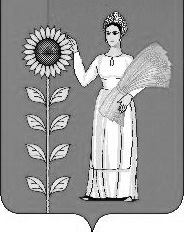 №п/пНаименование должностиДолжностной оклад (руб.)1Специалист по приему и обработке экстренных вызовов67602Помошник дежурного оперативного – Оператор - 11270703Ведущий специалист по приему и обработке экстренных вызовов74404Главный специалист по приему и обработке экстренных вызовов79605Дежурный оперативный7770Nп/пПоказатели отнесения к группе по оплате труда руководителей (численность обслуживаемого населения (чел.))Группа по оплате труда руководителей1от 500 тыс. и болееI2до 500 тыс.II